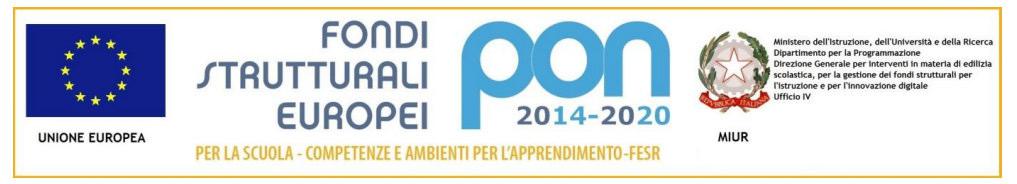 ALLEGATO 2Griglia di valutazione per la selezione del personale dei progetti P.O.N.TUTOR E VALUTATOREA cura del dichiaranteA cura dell’UfficioTITOLI DI STUDIO(MAX PUNTI 10)Laurea vecchio ordinamento o laurea specialistica coerentePunti 10TITOLI DI STUDIO(MAX PUNTI 10)Laurea triennale coerentePunti 6TITOLI DI STUDIO(MAX PUNTI 10)Diploma coerentePunti 4FORMAZIONESPECIFICA(MAX PUNTI 10)Corsi di formazione, perfezionamento, specializzazione, master inerenti all’incarico richiesto (Max 6 punti)Punti 2 per ognicorsoFORMAZIONESPECIFICA(MAX PUNTI 10)Corsi di formazione in qualità di discente di almeno 20 ore inerenti all’incarico richiesto (Max 4 punti)Punti 0,5 per ogni corsoESPERIENZEPROFESSIONALI(MAX PUNTI 60)Incarichi di referente di progetto, facilitatore, esperto, tutor (o figure professionali equivalenti) in progetti PON/POR/MIUR attinenti alle tematiche del modulo (Max 20 punti)Punti 2 per ogniincaricoESPERIENZEPROFESSIONALI(MAX PUNTI 60)Incarichi di valutatore in progetti PON/POR/MIUR attinenti alle tematiche del modulo presso istituzioni scolastiche (Max 40 punti)Punti 5 per ognidocenzaCOMPETENZE INFORMATICHE(MAX PUNTI 10)Certificazioni informatiche e sull’utilizzo delle moderne tecnologie didattiche rilasciate da Enti certificatori riconosciuti dal Miur (Max 10 punti)Punti 2,5 per ogni certificazioneCOMPETENZE LINGUISTICHE(MAX PUNTI 10)Certificazioni linguistiche di livello C1 Punti 10COMPETENZE LINGUISTICHE(MAX PUNTI 10)Certificazioni linguistiche di livello B2 Punti 8COMPETENZE LINGUISTICHE(MAX PUNTI 10)Certificazioni linguistiche di livello B1 Punti 5MAX PUNTI 100TOTALE PUNTEGGIO